DICHIARAZIONI SOSTITUTIVE DI CERTIFICAZIONI e DELL’ATTO DI NOTORIETÀ einformative varie (artt. 46 e 47 del D.P.R. 28.12.2000, n. 445)DICHIARAZIONE RELATIVA AL POSSESSO DEI REQUISITI PER L’AFFIDAMENTO DEI CONTRATTI PUBBLICI EX ARTT. 94, 95, 96, 97, 98 E 100 DEL CODICE DEI CONTRATTI - D. Lgs 36/2023TENUTO CONTOche, ai sensi dell’art. 52 del d.lgs. 36/2023:nelle procedure di affidamento di cui all’articolo 50, comma 1, lettere a) e b), di importo inferiore a40.000 euro, gli operatori economici attestano con dichiarazione sostitutiva di atto di notorietà il possesso dei requisiti di partecipazione e di qualificazione richiesti e che la stazione appaltante verifica le dichiarazioni, anche previo sorteggio di un campione individuato con modalità predeterminate ogni anno;quando, in conseguenza della verifica, non sia confermato il possesso dei requisiti generali o speciali dichiarati, la stazione appaltante procede alla risoluzione del contratto, all’escussione della eventuale garanzia definitiva, alla comunicazione all’ANAC e alla sospensione dell’operatore economico dalla partecipazione alle procedure di affidamento indette dalla medesima stazione appaltante per un periodo da uno a dodici mesi decorrenti dall’adozione del provvedimento.Con riferimento alle prestazioni indicate in oggetto, ai sensi degli artt. 46, 47, 75 e 76 del d.P.R. 28.12.2000, N. 445 e ss.mm.ii., consapevole della responsabilità e delle conseguenze civili, amministrative e penali previste in caso di rilascio di dichiarazioni mendaci e/o formazione di atti falsi e/o uso degli stessi,DICHIARADI ESSERE iscritto alla CCIAA per un’attività pertinente con l’oggetto dell’appalto, con i seguenti dati:Caso 1 - da compilare solo se impresa individualeCaso 2 - da compilare solo se società in nome collettivoCaso 3 - da compilare solo se società in accomandita sempliceCaso 4 - da compilare solo se società di capitali o consorzioI membri del consiglio di amministrazione cui sia stata conferita la legale rappresentanza, i procuratori generali e gli institori, i componenti degli organi con poteri di direzione o di vigilanza o soggetti muniti di poteri di rappresentanza, di direzione o di controllo, il direttore tecnico, qualunque sia la forma giuridica dell’operatore economico, il socio unico, l’eventuale “amministratore di fatto” ai sensi dell’articolo 2639 del Codice Civilesono i seguenti soggetti:(da spuntare solo se società in cui il socio unico sia una persona giuridica, spuntare l’opzione che segue)dichiara che gli amministratori della persona giuridica socio unico dell’operatore economico non versano in alcuna delle cause di esclusione di cui all’articolo 94 del D. Lgs 36/2023.INOLTRE DICHIARA DIessere una micro, piccola o media impresa, come definita  dall’articolo 2 dell’allegato  allaRaccomandazione della Commissione europea 2003/361/CE del 6 maggio 2003 (G.U.U.E. n. L 124 del 20 maggio 2003) e all’articolo 2 del D.M. 18 aprile 2005, pubblicato nella G.U. n. 238 del12 ottobre 2005non essere una micro, piccola o media impresa, come definita dall’articolo 2 dell’allegato alla Raccomandazione della Commissione europea 2003/361/CE del 6 maggio 2003 (G.U.U.E. n. L 124 del 20 maggio 2003) e all’articolo 2 del D.M. 18 aprile 2005, pubblicato nella G.U. n. 238 del 12 ottobre 2005[Sono considerate micro, piccole o medie quelle che rispondo alle seguenti due condizioni: effettivi (unità lavorative/anno) inferiori a 250 e fatturato annuo inferiore a 50 milioni di euro o totale di bilancio inferiore a 43 milioni di euro]PARTE IRequisiti di ordine generale e cause di esclusione automatica (art. 94 d.lgs. 36/2023)In ordine ai requisiti di cui all’art. 94 del d.lgs. 36/2023,DICHIARAche, con riferimento al sottoscritto dichiarante, ai soggetti indicati al comma 3 dell’art. 94 del D. Lgs 36/2023 nonché ai soggetti di cui al comma 4 dello stesso art. 94, è stata adottata condanna con sentenza definitiva o decreto penale di condanna divenuto irrevocabile per i reati elencati al comma 1 dello stesso art. 94, tenuto conto che la causa di esclusione non è disposta e il divieto di aggiudicare non si applica quando il reato è stato depenalizzato oppure quando è intervenuta la riabilitazione oppure, nei casi di condanna ad una pena accessoria perpetua, quando questa è stata dichiarata estinta ai sensi dell’articolo 179, settimo comma, del codice penale, oppure quando il reato è stato dichiarato estinto dopo la condanna oppure in caso di revoca della condanna medesima;che, con riferimento al sottoscritto dichiarante e ai soggetti indicati al comma 3 dell’art. 94 del D. Lgs 36/2023 nonché ai soggetti di cui al comma 4 dello stesso art. 94, non sussistono le ragioni di decadenza, di sospensione o di divieto previste dall’articolo 67 del codice delle leggi antimafia e delle misure di prevenzione, di cui al decreto legislativo 6 settembre 2011, n. 159 o di un tentativo di infiltrazione mafiosa di cui all’articolo 84, comma 4, del medesimo codice, fermo restando quanto previsto dagli articoli 88, comma 4-bis, e 92, commi 2 e 3, del codice di cui al decreto legislativo n. 159 del 2011, con riferimento rispettivamente alle comunicazioni antimafia e alle informazioni antimafia e tenuto conto che la causa di esclusione di cui all’articolo 84, comma 4, del medesimo codice di cui al decreto legislativo n. 159 del 2011 non opera se, entro la data dell’aggiudicazione, l’impresa sia stata ammessa al controllo giudiziario ai sensi dell’articolo 34-bis del medesimo codice;di non versare in alcuna delle cause di esclusione di cui al comma 5 dell’articolo 94 del d.lgs. 36/2023, laddove applicabili, cui si rinvia e che si intende qui per ripetuto e trascritto;che, ai sensi dell’articolo 94, comma 6, del D. Lgs 36/2023, l’operatore economico non hacommesso violazioni gravi, definitivamente accertate, rispetto agli obblighi relativi al pagamento delle imposte e tasse o dei contributi previdenziali, secondo la legislazione italiana o quella dello Stato in cui è stabilito (costituiscono gravi violazioni definitivamente accertate quelle indicate nell’allegato II.10. al D.lgs. 36/2023).PARTE IICause di esclusione NON automatica (art. 95 d.lgs.36/2023)In ordine ai requisiti di cui all’art. 95 del d.lgs. 36/2023,DICHIARAche l’operatore economico non versa in alcuna delle possibili cause di esclusione di cui alcomma 1 dell’articolo 95 del d.lgs. 36/2023, laddove applicabili, cui si rinvia e che si intende qui per ripetuto e trascritto, anche tenuto conto di quanto disposto all’art. 98 dello stesso d.lgs. 36/2023;che l’operatore economico non ha commesso gravi violazioni non definitivamente accertate agli obblighi relativi al pagamento di imposte e tasse o contributi previdenziali, tenuto conto che costituiscono gravi violazioni non definitivamente accertate in materia fiscale quelle indicate nell’Allegato II.10 del d.lgs. 36/2023, che la gravità va in ogni caso valutata anche tenendo conto del valore dell’appalto e che la causa di esclusione non si applica quando l’operatore economico ha ottemperato ai suoi obblighi pagando o impegnandosi in modo vincolante a pagare le imposte o i contributi previdenziali dovuti, compresi eventuali interessi o sanzioni, oppure quando il debito tributario o previdenziale sia comunque integralmente estinto, purché l’estinzione, il pagamento o l’impegno si siano perfezionati anteriormente alla scadenza del termine di presentazione dell’offerta, oppure nel caso in cui l’operatore economico abbia compensato il debito tributario con crediti certificati vantati nei confronti della pubblica amministrazione.PARTE IIIEventuali Misure di Self-Cleaning (art. 96, COMMA 6, d.lgs. 36/2023)In ordine alle misure di cui all’art. 96, comma 6, del d.lgs. 36/2023,DICHIARAche l’operatore economico, versando in una delle situazioni di cui all’articolo 94 (a eccezione del comma 6) o dell’art. 95 (a eccezione del comma 2) del d.lgs. 36/2023, ossia (indicare la circostanza che genererebbe una ipotesi di esclusione)	:l’operatore economico, versando in una delle situazioni di cui all’articolo 94 (a eccezione delcomma 6) o dell’art. 95 (a eccezione del comma 2) del d.lgs. 36/2023, comprova, anche per il tramite della documentazione allegata alla presente, di aver adottato, ai sensi del comma 6 dell’art.96	del	Codice	dei	Contratti,	le	seguenti	misure	di	self-cleaning(N.B. → l’operatore economico dimostra di aver risarcito o di essersi impegnato a risarcire qualunque danno causato dal reato o dall’illecito, di aver chiarito i fatti e le circostanze in modo globale collaborando attivamente con le autorità investigative e di aver adottato provvedimenti concreti di carattere tecnico, organizzativo e relativi al personale idonei a prevenire ulteriori reati o illeciti);oppurel’operatore economico, versando in una delle situazioni di cui all’articolo 94 (a eccezione delcomma 6) o dell’art. 95 (a eccezione del comma 2) del d.lgs. 36/2023, comprova, anche per il tramite della documentazione allegata alla presente, di NON aver potuto adottare misure di self- cleaning prima della presentazione dell’offerta in quanto	e si impegna sin da ora ad adottare le misure correttive di cui comma 6 dell’art. 96 del Codice dei Contratti entro il termine di conclusione della procedura comunicandole tempestivamente alla stazione appaltante.oppurenon sussiste nessuna delle due opzioni precedentiPARTE IVRequisiti di ordine speciale (art. 100 d.lgs. 36/2023)In ordine ai requisiti di cui all’art. 100 del d.lgs. 36/2023,DICHIARAChe i requisiti di capacità economico-finanziaria e tecnico-professionale richiesti dalla Stazione Appaltante al fine di selezionare soggetti in possesso di documentate esperienze pregresse idonee all’esecuzione delle prestazioni contrattuali, sono posseduti da questo operatore economico.In particolare, dichiara:quanto al requisito di capacità economica e finanziaria, che l’operatore economico cherappresenta possiede un fatturato globale almeno pari al valore stimato dell’appalto in oggetto, maturato complessivamente nell’ultimo triennio:quanto al requisito di capacità tecnica e professionale: che l’operatore economico cherappresenta ha eseguito nell’ultimo triennio contratti analoghi a quello in oggetto, anche a favore di soggetti privati, per un importo totale almeno pari al valore stimato dell’appalto:PARTE VDichiarazioni FinaliDICHIARA INFINEDI ACCETTARE, senza condizione o riserva alcuna, tutte le prescrizioni contenute nella documentazione relativa all’affidamento sottosoglia in oggetto;DI ESSERE consapevole che, ai sensi dell’articolo 96, comma 14, del D.lgs. n. 36/2023, l’operatore ha l’obbligo di comunicare alla stazione appaltante anche la sussistenza dei fatti e dei provvedimenti che possono costituire causa di esclusione ai sensi degli articoli 94 e 95, ove non menzionati nel proprio fascicolo virtuale;DI IMPEGNARSI ad eseguire le prestazioni in parola secondo le modalità ed i tempi stabiliti dalla stazione appaltante;DI ESSERE EDOTTO degli obblighi derivanti dal Codice di comportamento integrativo dell’Ente e di impegnarsi, in caso di aggiudicazione, a osservare e a far osservare ai propri dipendenti e collaboratori, per quanto applicabile, il suddetto codice, pena la risoluzione del contratto;DI NON AVER CONCLUSO contratti di lavoro subordinato o autonomo e comunque di non avere attribuito incarichi ad ex dipendenti della stazione appaltante che hanno esercitato funzioni autoritative o negoziali nei confronti dell’impresa che rappresento, nel triennio successivo alla cessazione del rapporto di impiego;DI ESSERE CONSAPEVOLE che i pagamenti conseguenti all esecuzione delle prestazioni oggetto di eventuale affidamento avverranno comunque esclusivamente tramite lo strumento del bonifico bancario o postale ai sensi art.3 della Legge 13 agosto 2010, n. 136, impegnandosi a rispettare e far rispettare (in caso di subappalti /subcontratti) i relativi obblighi di tracciabilità dei flussi finanziari, consapevole che in caso di inadempimento agli obblighi della suddetta Legge si procederà alla risoluzione del contratto;DI IMPEGNARSI a garantire al personale impiegato nei lavori il contratto collettivo nazionale e territoriale in vigore per il settore e per la zona nella quale si eseguono le prestazioni di lavoro, stipulato dalle associazioni dei datori e dei prestatori di lavoro comparativamente più rappresentative sul piano nazionale e quello il cui ambito di applicazione sia strettamente connesso con l’attività oggetto dell’appalto svolta dall’impresa anche in maniera prevalente, nonché garantire le stesse tutele economiche e normative per i lavoratori in subappalto rispetto ai dipendenti dell’appaltatore e contro il lavoro irregolare;DI	APPLICARE	ai	propri	dipendenti	il	seguente	Contratto	Nazionale	(CCNL): 	;OppureCHE	il	Contratto	Nazionale	applicato	ai	propri	dipendenti	è	il	seguente 	e che lo stesso, in quanto equivalente, assicura le medesime tutele economiche e normative ai lavoratori di quello indicato dalla stazione appaltante, esprimendosi sin da ora la disponibilità ad ogni verifica in tal senso, secondo quanto stabilito dal D. Lgs 36/2023;DI AUTORIZZARE, ai sensi del decreto legislativo 30 giugno 2003, n. 196 e ss.mm.ii. e del Regolamento UE 2016/679, l’utilizzazione dei dati di cui alla presente dichiarazione, compresi quelli di cui ai numeri 2) e 3) (dati sensibili ai sensi degli articoli 20, 21 e 22, del citato decreto legislativo, ferme restando le esenzioni dagli obblighi di notifica e acquisizione del consenso), ai fini della partecipazione alla procedura e per gli eventuali procedimenti amministrativi e giurisdizionali conseguenti; ne autorizza, inoltre, la comunicazione ai funzionari e agli incaricati dell’organismo appaltante o dell’amministrazione aggiudicatrice, nonché agli eventuali controinteressati che ne facciano legittima e motivata richiesta.Si allegano:copia del documento di identità di chi sottoscrive la dichiarazione;altro:  	DATA 	(Firma del dichiarante)ai sensi dell’art. 1, comma 17 della legge n. 190/2012DICHIARAdi accettare espressamente e senza riserve le condizioni tutte del Patto di integrità che verrà sottoscritto, in esito alla procedura di gara, fra aggiudicatario e la stazione appaltante, in conformità al modello sotto riportato.ART.1 Il presente Patto d’Integrità stabilisce la formale obbligazione della società, ai fini della partecipazione alla gara in oggetto, e la stessa si impegna:a conformare i propri comportamenti ai principi di lealtà, trasparenza e correttezza, a non offrire, accettare o richiedere somme di denaro o qualsiasi altra ricompensa, vantaggio o beneficio, sia direttamente che indirettamente tramite intermediari al fine dell’assegnazione del contratto e/o al fine di distorcere la relativa corretta esecuzione;a segnalare alla stazione appaltante qualsiasi tentativo di turbativa, irregolarità o distorsione nelle fasi di svolgimento della gara e/o durante l’esecuzione dei contratti da parte di ogni interessato o addetto o chiunque possa influenzare le decisioni relative alla gara in oggetto;ad assicurare di non trovarsi in situazioni di controllo o di collegamento (formale e/o sostanziale) con altri concorrenti e che non si è accordata e non si accorderà con altri partecipanti alla procedura di gara;ad informare puntualmente tutto il personale di cui si avvale del presente Patto d’integrità e degli obblighi in esso contenuti;a vigilare affinché gli impegni sopra indicati siano osservati da tutti i collaboratori e dipendenti nell’esercizio dei compiti loro assegnati;a denunciare alla Pubblica Autorità competente ogni irregolarità o distorsione di cui sia venuta a conoscenza per quanto attiene l’attività di cui all’oggetto della procedura in parola.ART.2 L’aggiudicatario, sin d’ora, accetta che nel caso di mancato rispetto degli impegni anticorruzione assunti con il presente Patto d’integrità, comunque accertato dalla stazione appaltante, dovranno essere applicate le sanzioni della esclusione dalla gara o della risoluzione del contratto.ART.3 Il contenuto del Patto d’integrità resterà in vigore sino alla completa esecuzione del contratto, compreso l’eventuale collaudo. Il presente Patto dovrà essere richiamato dal contratto quale allegato allo stesso onde formarne parte integrante, sostanziale e pattizia.ART.4 Il presente Patto deve essere obbligatoriamente sottoscritto in calce ed in ogni sua pagina, dal legale rappresentante della società partecipante ovvero, in caso di consorzi o raggruppamenti temporanei di imprese, dal rappresentante degli stessi e deve essere presentato unitamente all'offerta.La mancata consegna di tale Patto debitamente sottoscritto comporterà l'esclusione dal procedimento.DATA 	(Firma del dichiarante)ai fini dell’assolvimento degli obblighi di tracciabilità finanziaria di cui alla Legge n. 136/2010,dichiarache gli estremi identificativi del/i conto/i corrente/i ‘dedicato/i’ alle commesse pubbliche e quindi al contratto relativo all’affidamento delle prestazioni in oggetto citate che verrà stipulato o che è già stato stipulato con questa istituzione scolastica sono: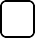 IBAN:ABI (5 caratteri)	CAB (5 caratteri)	C/C (12 caratteri)di essere a conoscenza degli obblighi a proprio carico disposti dalla Legge 136/2010 come integrata e modificata dal D.L. n. 187/2010 convertito in Legge n. 217/2010 e di prendere atto che il mancato rispetto degli obblighi di tracciabilità dei flussi finanziari ossia il mancato utilizzo del bonifico bancario o postale ovvero degli altri strumenti idonei a consentire la tracciabilità delle operazioni, oltre alle sanzioni specifiche, costituisce causa di risoluzione del contratto in oggetto citato;che nei contratti sottoscritti con i subappaltatori e i subcontraenti della filiera delle imprese a qualsiasi titolo interessate alle prestazioni suddette sarà inserita, a pena di nullità assoluta, un’apposita clausola con la quale ciascuno di essi assume gli obblighi di tracciabilità dei flussi finanziari di cui alla legge sopra richiamata; nel caso di inadempimento della propria controparte contrattuale agli obblighi di tracciabilità finanziaria ne darà immediata comunicazione a questa istituzione scolastica ed al Prefettura provinciale competente. L’inadempimento della propria controparte contrattuale rispetto agli obblighi di tracciabilità finanziaria ossia il mancato utilizzo del bonifico bancario o postale ovvero degli altri strumenti idonei a consentire la tracciabilità delle operazioni costituisce causa di risoluzione del contratto;che procederà, in riferimento ad ogni transazione effettuata e pertanto su ogni bonifico bancario o postale disposto, all’indicazione del relativo Codice Identificativo Gara (C.I.G.) e, qualora esistente, del relativo Codice Unico di Progetto (CUP).DATA  	(Firma del dichiarante)Il sottoscritto(Cognome e Nome)in qualità di(indicare una opzione)titolarelegale rappresentanteprocuratorealtro  	dell’impresa(indicare l’esatta ragione sociale)con sede in(indicare comune e provincia)indirizzo(via, piazza etc... e numero civico)Codice fiscale dittaPartita IVAe-mailPECtelefonosotto forma di(indicare una opzione)operatore singolomandatario, capogruppo di raggruppamento temporaneo o consorzio ordinario di cui all’art. 68, del D.lgs. 36/2023mandante in raggruppamento temporaneo oconsorzio ordinario di cui all’art. 68, del D.lgs. 36/2023organo comune/mandatario di rete di imprese (in contratto di rete) di cui all’art. 65, comma 2, lettera g), D.lgs. 36/2023impresa in rete/mandante in rete di imprese (in contratto di rete) di cui all’art. 65, comma 2, lettera g), D.lgs. 36/2023provincia di iscrizione al Registro delle Imprese della Camera di Commercioanno di iscrizioneCarica ricopertaCognome e NomeCodice FiscaleTitolareDirettore TecnicoCarica ricopertaCognome e NomeCodice FiscaleSocio AmministratoreDirettore TecnicoCarica ricopertaCognome e NomeCodice FiscaleSocio AccomandatarioDirettore TecnicoCarica ricopertaCognome e NomeCodice FiscaleCognome e NomeCodice Fiscale/Partita IVA